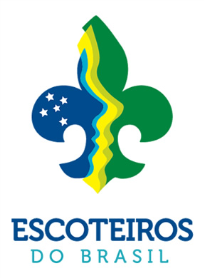 Data: Setor Condecorações Escritório NacionalNº Ofício Regional:Por solicitação da DIRETORIA REGIONAL (ESTADO), segue abaixo relação de jovens agraciados com Distintivo Especial (NOME DO DISTINTIVO).SolicitantePresidente Regional (com devida assinatura) ____________________________________Considerações:Todas as solicitações de Distintivos Especiais deverão ser enviadas no modelo acima.Para cada distintivo, deverá ser elaborado um Ofício, (ex: Cruzeiro do Sul todos os agraciados no mesmo ofício, Lis de Ouro todos os agraciados no mesmo ofício).Lembramos que todos os agraciados devem estar registrados no ano da solicitação.O prazo para envio do certificado após recebimento do pedido será de cinco dias úteis.Responsável pelo setor de condecoração: Luis Cesar – luis.horn@escoteiros.org.brE-mail para envio:Fernando – condecoracoes@escoteiros.org.brNR   RegistroNome AgraciadoNome AgraciadoGrupo Escoteiro